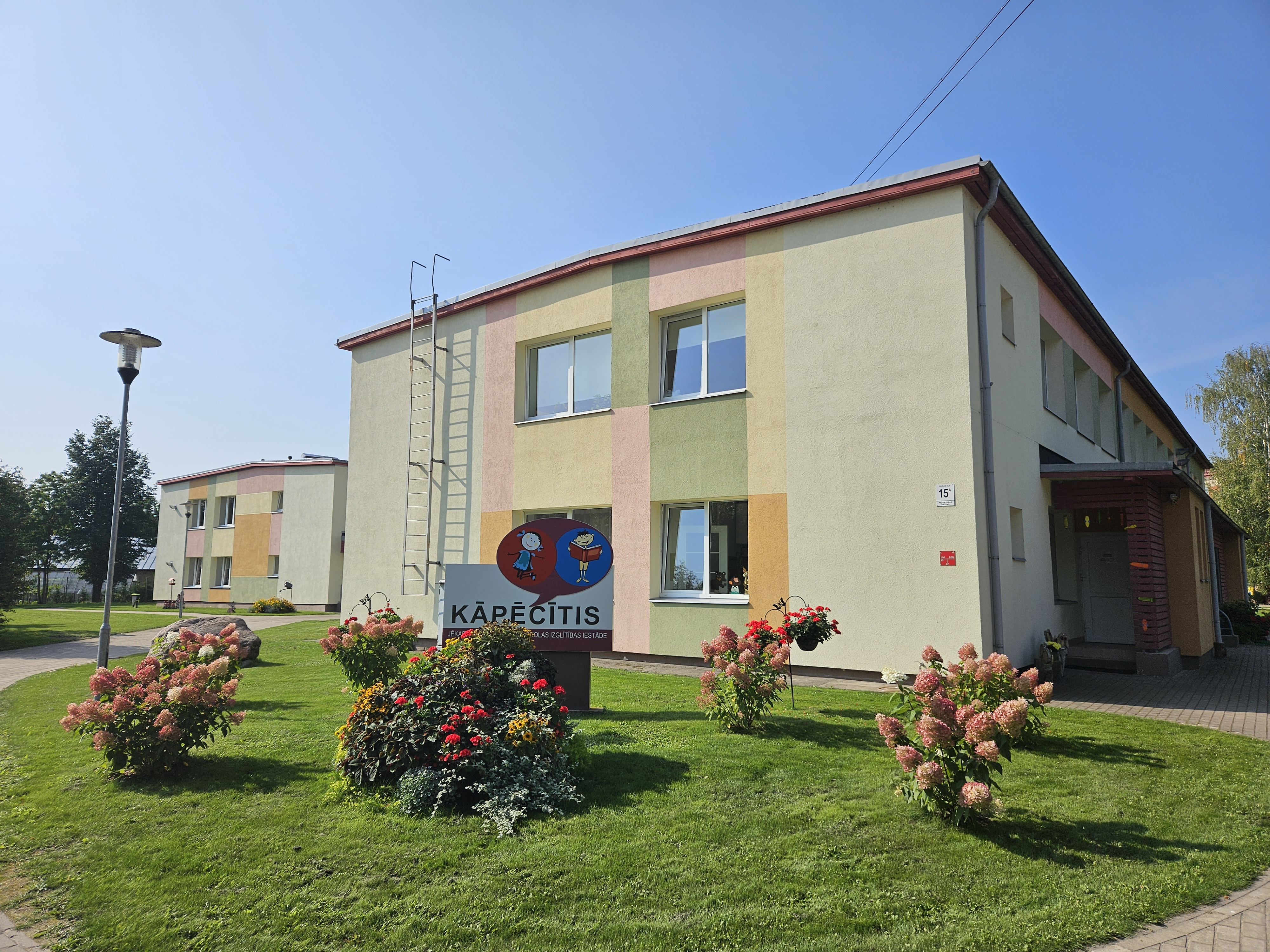 Jēkabpils novada Jēkabpils pirmsskolas izglītības iestādes “Kāpēcītis” pašnovērtējuma ziņojumsSASKAŅOTSDOKUMENTS PARAKSTĪTS AR DROŠU ELEKTRONISKO PARAKSTU  UN SATUR LAIKA ZĪMOGUPubliskojamā daļaIzglītības iestādes vispārīgs raksturojumsIzglītojamo skaits un īstenotās izglītības programmas 2022./2023. mācību gadāIzglītības iestādes iegūtā informācija par izglītojamo iemesliem izglītības iestādes maiņai un mācību pārtraukšanai izglītības programmā (2-3 secinājumi par izglītojamiem, kuri uzsākuši vai pārtraukuši mācības izglītības iestādē):dzīvesvietas maiņa 3 izglītojamiem izglītības iestādē 2022./2023. mācību gada laikā;vēlme mainīt izglītības iestādi vienam izglītojamajam izglītības iestādē 2022./2023. mācību gada laikā, galvenie iestādes maiņas iemesli ir tuvāk dzīves vietai;             1.2.3.   izbraukuši uz ārzemēm 2 izglītojamie. Pedagogu ilgstošās vakances un atbalsta personāla nodrošinājums2. Izglītības iestādes darbības pamatmērķi un prioritātes Izglītības iestādes misija – radīt bērniem draudzīgu, mērķtiecīgi veidotu, attīstošu, iekļaujošu un atbalstošu vidi, kurā profesionāla komanda, efektīvi sadarbojoties, palīdz attīstīt bērna vēlmi izzināt apkārtējo pasauli.Izglītības iestādes vīzija  par izglītojamo – uz attīstību vērsta izglītības iestāde, kurā ikviens bērns, atbilstoši savām individuālajām spējām un savā tempā, vēro, pēta, risina problēmsituācijas, izprot savas emocijas un intereses, aug par savas valsts patriotu.Izglītības iestādes vērtības cilvēkcentrētā veidā – bērns izprot tādas vērtības kā dzīvība, cilvēka cieņa, brīvība, ģimene, darba tikums, daba, kultūra, latviešu valoda, Latvijas valsts.2022./2023.mācību gada darba prioritātes  un sasniegtie rezultātiInformācija, kura atklāj izglītības iestādes darba prioritātes un plānotos sasniedzamos rezultātus 2022./2023. mācību gadā (kvalitatīvi un kvantitatīvi)Sasniedzamais rezultāts: nodrošināt mūsdienīgu, kvalitatīvu izglītības procesu, atbilstoši kompetenču pieejai.Kritēriju izvērtējums Kritērija “Kompetences un sasniegumi” stiprās puses un turpmākas attīstības vajadzībasKritērija “Vienlīdzība un iekļaušana” stiprās puses un turpmākas attīstības vajadzībasKritērija “Pieejamība” stiprās puses un turpmākas attīstības vajadzībasKritērija “Drošība un labklājība” stiprās puses un turpmākas attīstības vajadzības3.5. Kritērija “Infrastruktūra un resursi” stiprās puses un turpmākas attīstības vajadzības4. Informācija par lielākajiem īstenotajiem projektiem par 2022./2023. mācību gadāProjekta īsa anotācija un rezultāti.Piedalījāmies projekta “Agrīnās intervences programmas STOP 4-7” aprobācijā.Programmas mērķis ir mazināt bērnu problemātisko uzvedību, mācot pedagogus, bērnu vecākus izmantot pozitīvu audzināšanu.Piedalāmies Zaļās jostas rīkotajās akcijās par Tīru Latviju (bateriju vākšanas konkursā, makulatūras vākšanas konkursā).Sadarbības pasākumi ar SIA “Jēkabpils pakalpojumi” par atkritumu šķirošanu.Piedalījāmies sadarbībā ar Latvijas Universitātes PPMF projektā “Vienotā bērnu agrīnās attīstības skrīninga metodisko instrumentu  komplekta izstrādē” (L-21433-ZF- N- 040)Uzņēmuma “VENDEN” zīmējumu konkurss “Ūdens mūsu pasaulē”. Piedalījās 2.grupa, iegūstot pateicības rakstu.Piedalījāmies projektā “Piens un augļi mani draugi” rīkotajā akcijā “Skaties, kā no sēklas izaug augs!”1.grupa piedalījās  žurnāla “PŪCĪTE” rīkotajā kliņģerīšu sēklu stādīšanā un vērošanā. Grupas piedalījās  Zaļās jostas rīkotajā konkursā “VIENS ZAĻŠ DARBS LATVIJĀ” un saņēma PATEICĪBU.Piedalījāmies Iekšlietu ministrijas rīkotajā bērnu zīmējumu konkursā “Eiropas Savienības ieguldījums Tavā drošībā”.1.grupa piedalījās SIA “Jēkabpils reģiona slimnīcas “ rīkotajā “Drosmes kastes” pašiem mazākajiem pacientiem labdarības akcijā un saņēma Pateicību.1grupa piedalījās Eliis -Latvija Ziemassvētku konkursā 2022. Ieguva 3.vietu, dāvanā saņemot 100 eiro dāvanu karti un krāsojamās grāmatas (gudriembērniem.lv).1grupa piedalījās Valkas novada centrālās bibliotēkas foto konkursā 2023 “Palīdzi sniegavīram Olafam atrast savus radiniekus”, balvās grupa ieguva saldumus.Informācija par institūcijām, ar kurām noslēgti sadarbības līgumi  5.1. Līgums noslēgts  Tautas dejas bērniem no 3 līdz 7 gadiem “Mazo dejotprieks” ,līgums ar 01.10.2022. līdz 31.05.2023.5.2. Piegādes līgums ar z/s “Meža Kūleņi” valsts un Eiropas finansētās programmas “Programma skolu un pirmsskolas izglītības iestāžu apgādei ar augļiem, dārzeņiem un pienu”.5.3.Līgums ar AS “Latgales piens”  valsts un Eiropas finansētās programmas “Programma skolu un pirmsskolas izglītības iestāžu apgādei ar augļiem, dārzeņiem un pienu”.Audzināšanas darba prioritātes trim gadiem un to ieviešana6.1. Prioritātes (bērncentrētas, domājot par izglītojamā personību).6.2. 2-3 teikumi par galvenajiem secinājumiem pēc mācību gada izvērtēšanas.Audzināšanas mērķis – nodrošināt iespēju izglītojamajam kļūt par tikumisku, rīcībspējīgu, atbildīgu sabiedrības dalībnieku, stiprināt izglītojamā izpratni par vērtībām un tikumiem, sekmējot to iedzīvināšanu ikdienā. Bagātināt kultūrvēsturisko pieredzi, stiprināt piederību un lojalitāti Latvijas valstij un Latvijas Republikas Satversmei.AUDZINĀŠANAS DARBA PRIORITĀTES1. Veicināt izglītojamā audzināšanas procesā būtiskāko tikumu (atbildība, centība, godīgums, laipnība, līdzcietība, savaldība, taisnīgums )izkopšanu, drošas un veselīgas dzīvesveida izpratni un pielietošanu ikdienā.Plānotais rezultāts:▪ Pozitīvas uzvedības aktualizēšana un atbalstīšana;▪ Tikumu izkopšana, izmantojot literāros darbus;▪ Tikumu izpratnes veidošanai izmantoto literāro darbu apkopošana.2. Veidot izpratni par piederību Latvijas valstij, audzināt cieņu pret valsts nacionālajām vērtībām, nodrošināt iespēju apgūt nepieciešamās zināšanas un demokrātijas vērtības.Plānotais rezultāts:▪ Organizēti pasākumi izglītojamo patriotisma audzināšanā – valsts svētki, gadskārtu ieražu svētki;▪ Veidota kultūridentitāti attīstoša vide iestādē.3. Pilnveidot izglītības iestādes vadības un pedagogu profesionālo kompetenci un paaugstināt atbildību izglītības kvalitātes nodrošināšanā.Plānotais rezultāts:  ▪ Kursu, semināru, lekciju klausīšanās, līdzdalība; ▪ Pieredzes apmaiņas braucieni.4. Sekmēt bērna personības apzināšanos un attīstību, ievērojot viņa vajadzības, intereses, spējas, pieredzi, mērķtiecīgi attīstot domāšanas prasmes, radošumu un pašizpausmi.Plānotais rezultāts:▪ Individuālā pieeja izglītojamajiem;▪ Bērna novērtēšana atbilstoši viņa prasmēm un spējām;▪ Nodarbību plānošana atbilstoši bērnu interesēm un vajadzībām.5.Turpināt pilnveidot iestādes darbinieku un bērnu vecāku mērķtiecīgu sadarbību. Plānotais rezultāts: ▪ Vecāku pēcpusdienas; ▪ Sapulces; ▪ Kopīgas izstādes, radošās darbnīcas, pasākumi;▪ Sportiskās aktivitātes ģimenēm;▪ Individuālas pārrunas par mācību procesa norisi un izglītojamā sasniegumiem.Mudinām bērnus iepazīt dažādas bērnu grāmatas, apmeklējot bibliotēku. Bērni iepazīst vecāku profesijas, apmeklējot vecāku darba vietas, gan aicinot bērnu vecākus uz pirmsskolas iestādi. Bērniem ir iespēja apmeklēt mācību ekskursijas.Tiek rīkotas talkas, kurās piedalās visu vecumu bērni.Citi sasniegumi7.1.Jebkādi citi sasniegumi, par kuriem vēlas informēt izglītības iestāde (galvenie secinājumi par izglītības iestādei svarīgo, specifisko).Piedalījāmies Mazo vokālistu konkursā “Cālis – 2023.”Piedalījāmies Daiļlasītāju konkursā “Rakstu dzejoli pats” , “Mans novads”, kuru rīkoja Jēkabpils novada Izglītības pārvalde.Apmeklējām “Valsts ugunsdzēsības un glābšanas dienesta” depo.Piedalāmies Eiropas sporta nedēļā.Iestādē darbojas STOP 4-7 trenere, kas apmācības ir vadījusi ne tikai mūsu iestādē, bet arī turpina vadīt citās Jēkabpils novada pašvaldības pirmsskolas izglītības iestādēs.Viena skolotāja ir apguvusi apliecību  “Izglītības tehnoloģiju mentora loma mērķtiecīgai tehnoloģiju izmantošanai mācībās”, otra skolotāja turpina mācības.7.2.Izglītības iestādes galvenie secinājumi par izglītojamo sniegumu ikdienas mācībās.Izvērtējot iepriekšējo mācību gadu, secinām, ka lielākā daļa izvirzīto mērķu un sasniedzamo rezultātu ir sasniegti.Izglītības iestādes vadītājs         Jēkabpilī, 31.10.2023.(vieta, datums)Jēkabpils novada  izglītības  pārvaldes vadītāja p.i.Jēkabpils novada  izglītības  pārvaldes vadītāja p.i.Jēkabpils novada  izglītības  pārvaldes vadītāja p.i.                  (dokumenta saskaņotāja pilns amata nosaukums)                    (dokumenta saskaņotāja pilns amata nosaukums)                    (dokumenta saskaņotāja pilns amata nosaukums)                    (dokumenta saskaņotāja pilns amata nosaukums)                    (dokumenta saskaņotāja pilns amata nosaukums)                    (dokumenta saskaņotāja pilns amata nosaukums)                   Aija Voitiške                 Aija VoitiškeVārds, uzvārdsVārds, uzvārdsIzglītības programmas nosaukums Izglītībasprogrammas kodsĪstenošanas vietas adrese (ja atšķiras no juridiskās adreses)LicenceLicenceIzglītojamo skaits, uzsākot programmas apguvi (prof. izgl.) vai uzsākot 2022./2023. māc.g. (01.09.2022.) Izglītojamo skaits, noslēdzot sekmīgu programmas apguvi (prof. izgl.)  vai noslēdzot 2022./2023.māc.g.(31.05.2023.)Izglītības programmas nosaukums Izglītībasprogrammas kodsĪstenošanas vietas adrese (ja atšķiras no juridiskās adreses)Nr.LicencēšanasdatumsIzglītojamo skaits, uzsākot programmas apguvi (prof. izgl.) vai uzsākot 2022./2023. māc.g. (01.09.2022.) Izglītojamo skaits, noslēdzot sekmīgu programmas apguvi (prof. izgl.)  vai noslēdzot 2022./2023.māc.g.(31.05.2023.)Pirmsskolas izglītības programma01011111Palejas iela 15A, Jēkabpilī, LV-5202V_201304.11.2019.301300NPKInformācijaSkaitsKomentāri (nodrošinājums un ar to saistītie izaicinājumi, pedagogu mainība u.c.)Ilgstošās vakances izglītības iestādē (vairāk kā 1 mēnesi) 2022./2023. māc.g. (līdz 31.05.2023.)-Iestāde ir nodrošināta ar nepieciešamo pedagoģisko personālu izglītības programmas īstenošanai. 2 pedagogi sasnieguši pensijas vecumu. Izglītības iestādē pieejamais atbalsta personāls izglītības iestādē, noslēdzot 2022./2023. māc.g. (līdz 31.05.2023.)2+1Iestādē ir divi logopēdi un vispārējās aprūpes māsaTiek pieaicināti no Iekļaujošas izglītības centra psihologs un speciālais pedagogs.PrioritāteSasniedzamie rezultāti kvantitatīvi un kvalitatīviNorāde par uzdevumu izpildi (Sasniegts/daļēji sasniegts/ Nav sasniegts) un komentārsNr.1 Apkārtējās vides izmantošana praktiskām darbībām āra vides izzināšanai un saudzēšanai.kvalitatīviRegulāri tiek plānotas un realizētas rotaļnodarbības, vērojumi, dažādas aktivitātes āra vidē.Visas dienas gaitā tiek nodrošinātas pašvadītas mācīšanās  iespējas.Sasniegtskvantitatīvi95% pedagogu izprot āra vides nozīmi bērnu attīstībā.97% pedagogi sniedz diferencētu atbalstu un nodrošina atgriezenisko saiti.100% pedagogi gatavoja izglītojošos materiālus ar kuriem darboties āra vidē.100% pedagogu vadīja atklātos vērojumus.SasniegtsNr.2 Pedagogu profesionālās kompetences pilnveide un personības izaugsme.kvalitatīviTiek plānoti un apmeklēti profesionālās kvalifikācijas kursi.Pedagogu profesionālās darbības kvalitātes novērtēšana.Sasniegtskvantitatīvi1 pedagogs ieguva vai 3% no visiem pedagogiem ieguva Pedagogu profesionālās darbības kvalitātes pakāpi – 1 pakāpi.70% pedagogu apmeklēja profesionālās  kvalifikācijas pilnveides kursus, iegūstot apliecību.SasniegtsNr.3 Kompetencēs balstīta izglītības satura īstenošana, akcentējot bērnu pozitīvas uzvedības ieradumu veidošanu, uzsverot vērtības – cieņa, atbildība.kvalitatīviIr izstrādāti grupas noteikumi atbilstoši bērnu vecumam, atgādnes.Sasniegts Nr.3 Kompetencēs balstīta izglītības satura īstenošana, akcentējot bērnu pozitīvas uzvedības ieradumu veidošanu, uzsverot vērtības – cieņa, atbildība.Kvantitatīvi80% pedagogi grupās ieviesuši atgādnes un piktogrammas.Sasniegts PrioritāteSasniedzamie rezultāti kvantitatīvi un kvalitatīviNorāde par uzdevumu izpildi (Sasniegts/daļēji sasniegts/ Nav sasniegts) un komentārsNr.1 Pilnveidot un nostiprināt kompetenču pieejā balstītu mācību un audzināšanas procesu rotaļdarbībās, nodrošinot pašvadītas mācīšanās iespējas kā pamatu bērnu apzinātam, patstāvīgam mācību procesam.kvalitatīviRotaļdarbības tiek organizētas, ņemot vērā katra bērna intereses un attīstības līmeni.Bērni atpazīst un nosauc savas emocijas, plāno, īsteno un uzrauga savas darbības, atbilstoši savam attīstības līmenim.Sasniegts Sasniegts kvantitatīvi100% pedagogu plāno un vada kompetenču pieejā balstītas rotaļdarbības, ņemot vērā katra bērna intereses un attīstības līmeni.100% pedagogu nodrošina vidi bērnu pašvadītām mācībām, atbilstoši izvēlētajai tēmai un sasniedzamajiem rezultātiem. SasniegtsSasniegtsNr.2 IT mērķtiecīga un jēgpilna izmantošana mācību procesā.kvalitatīviPilnvērtīgi pedagogi apgūst IT tehnoloģijas darbā ar bērniem.Daļēji sasniegts.Visās grupās nav pieejami datori, ir problēmas ar interneta nodrošinājumu.kvantitatīvi55% pedagogu izmanto IT darbā ar bērniem.SasniegtsStiprās pusesTurpmākās attīstības vajadzībasStimulējoša mācību vide, norādnes palīdzējušas veiksmīgi  nodrošināt pašvadītas mācīšanās iespējas kā pamatu bērnu apzinātam, patstāvīgam mācību procesam.Pilnveidot materiālo bāzi grupās. Sakārtot interneta savienojumu grupās un iegādāties IT ierīces visās grupās.Mācību sasniegumi tiek izvērtēti, nodrošinot izglītojamajiem atgriezenisko saiti par izglītojamā sasniegumu attiecībā pret plānotajiem sasniedzamajiem rezultātiem, lai noteiktu izglītojamā mācīšanās vajadzības, sniegtu papildu atbalstu.Atbalstīt pedagogus, kuriem ir grūtības izvērtēt bērnu sasniegumus. Izmantot labās prakses piemēru iestādē.Audzināšanas darbā ir iesaistīts viss pedagoģiskais kolektīvs, strādājot pie bērnu pozitīvas uzvedības aktualizēšanas rotaļdarbībā, mācību ekskursijās un pārgājienos.Pievērst padziļinātu uzmanību vecāku izglītošanai, informēšanai par aktuāliem audzināšanas uzdevumiem un aktīvi iesaistīt visos izglītojošos  pasākumos iestādē.Stiprās pusesTurpmākās attīstības vajadzībasIestādes personālam ir skaidri izprotama vienlīdzīgas attieksmes nozīme. Izglītības  iestādē ir dažādu tautību bērni – pret visiem ir vienāda attieksme un visiem ir vienlīdzīgs mācību process.Turpināt īstenot mērķtiecīgu un sistēmisku darbību vienotas izpratnes veidošanai par vienlīdzības un iekļaujošas izglītības jautājumiem.Palīdzēt veiksmīgi apgūt mācību saturu latviešu valodā, sniegt atbalstu valodas un kognitīvo procesu attīstībā.Esam spējīgi risināt dažādus jautājumus ar bērnu vecākiem, aizbildņiem par bērna attīstību un sasniegumiem mācību procesā, uzvedībā.Turpināt izglītot vecākus, aizbildņus par nepieciešamību meklēt  speciālista atbalstu.Iestādē ir vienota pieeja bērnam – lai nodrošinātu optimālu mācīšanos.Turpināt atbalstīt bērnus panākumu gūšanā jebkurā jomā.Tiek ņemti vērā un risināti  ne tika mācību un audzināšanas jautājumi, bet arī veicināta bērnu emocionālā un sociāla labklājība.Turpināt veicināt sadarbību dažādu problēmsituāciju gadījumos, piesaistot nepieciešamo atbalstu – sociālo dienestu, bāriņtiesu, Valsts policiju.Stiprās pusesTurpmākās attīstības vajadzībasIestādē ir pedagogi, kuri var sniegt atbalstu ar konsultācijām bērnu vecākiem par dažādiem jautājumiem.Turpināt nodrošināt individuālās nodarbības bērniem un izstrādāt kopā ar atbalsta personālu individuālos mācību plānus.Izglītības iestādē darbojas uzbrauktuve, lai varētu iekļūt izglītības telpās. Bērniem no 1,5 gadiem grupu telpas atrodas pirmajā stāvā.Iestādē ir pieejama STOP 4-7 trenere, kura sniedz konsultācijas pēc nepieciešamībasBērniem, kuriem ir nepieciešama cita apmācības programma, pēc Iekļaujošas izglītības atbalsta centra vērtējuma tiek nodrošināta vieta izglītības iestādē, kurā tiek realizēta konkrētā programma.Turpināt sadarbību ar bērnu vecākiem, aizbildņiem par bērnam nepieciešamo atbalstu mācību procesā.Stiprās pusesTurpmākās attīstības vajadzībasIestādē ir izstrādāti Iekšējās kārtības un drošības noteikumi, Darba kārtības noteikumi, trešo personu uzturēšanās noteikumi izglītības iestādē. Ar noteikumiem regulāri tiek iepazīstināti bērnu vecāki, kuri arī parakstās, ka ir iepazinušies.Turpināt pilnveidot sadarbību ar pašvaldību, citām pašvaldības institūcijām bērnu labklājības un drošības jautājumos.Grupās ir atbilstoši bērnu vecumposmam izstrādāti grupas noteikumi, kuru izstrādē piedalās bērni.Turpināt grupās noteikumu izstrādi, gan rakstiski, gan piktogrammas.Iestādē ir izstrādāti atbildīgie, kuri atbild par  fiziskās vides drošību izglītības iestādē.Turpināt sadarbību ar sadarbības partneriem – VUGD, Valsts policija, sociālais dienests, bāriņtiesa.Sadarbībā ar institūcijām, ievērojot vardarbību pret bērnu iestāde risina problēmu.Turpināt pilnveidot sadarbību ar pašvaldību, citām pašvaldības institūcijām bērnu labklājības un drošības jautājumos.Iestādē ir vienota izpratne par faktoriem, kuri ietekmē emocionālo drošību izglītības iestādē.Turpinām piesaistīt problēmsituāciju gadījumos psihologu no Iekļaujošas izglītības atbalsta centra.Stiprās pusesTurpmākās attīstības vajadzībasIestādē ir pietiekams un atbilstošs materiāltehnisko resursu klāsts grupās, mūzikas zālē, sporta zālē, logopēda kabinetā.Turpināt papildināt materiālo bāzi mācību jomu centros ar pašgatavotajiem materiāliem.Papildināt grupās materiālo bāzi ar galda spēlēm.Iestādē ir pieejama Interaktīvā tāfele, video projektors un pieejami 5 datori. Logopēdiem, mūzikas skolotājiem kabinetā ir  pieejami datori. Logopēdiem ir pieejama gaismas tāfele.2.pedagogi apgūst IT mentora kursus.Ir izstrādāts iestādē nodarbību tīkls, kad pedagogi var darboties pie Interaktīvās tāfeles. Ir izstrādāti drošības noteikumi digitālo mācību līdzekļu izmantošanai.Turpināt papildināt grupās mācību līdzekļus (digitālos). Pilnveidot pedagogu profesionālo kompetenci IT apguvē.Bērniem ir iekārtotas sakņu kastes, kurās bērni sēj, kopj, audzē un laista dārzeņus. Ir izveidota Kukaiņu māja, kur bērniem ir iespēja izzināt kukaiņu daudzveidību iestādes teritorijā.Iegādāties upeņu un jāņogu krūmus, lai bērni vērotu augšanas procesu. Iegādāties siltumnīcu, kurā bērni var audzēt siltummīlošus dārzeņus.Labiekārtots sporta laukums, ar jaunām konstrukcijām nodrošināti rotaļu laukumi.Turpināt pilnveidot rotaļu laukumus ar jaunām konstrukcijām.(paraksts)Janīna Anspoka